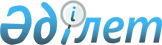 О внесении изменений в некоторые приказы Министерства по инвестициям и развитию Республики Казахстан и Министерства индустрии и инфраструктурного развития Республики КазахстанПриказ и.о. Министра индустрии и инфраструктурного развития Республики Казахстан от 16 сентября 2021 года № 498. Зарегистрирован в Министерстве юстиции Республики Казахстан 23 сентября 2021 года № 24481
      ПРИКАЗЫВАЮ:
      1. Утвердить прилагаемый перечень некоторых приказов Министерства по инвестициям и развитию Республики Казахстан и Министерства индустрии и инфраструктурного развития Республики Казахстан, в которые вносятся изменения.
      2. Комитету транспорта Министерства индустрии и инфраструктурного развития Республики Казахстан в установленном законодательством порядке обеспечить:
      1) государственную регистрацию настоящего приказа в Министерстве юстиции Республики Казахстан;
      2) размещение настоящего приказа на интернет-ресурсе Министерства индустрии и инфраструктурного развития Республики Казахстан.
      3. Контроль за исполнением настоящего приказа возложить на курирующего вице-министра индустрии и инфраструктурного развития Республики Казахстан.
      4. Настоящий приказ вводится в действие по истечении шестидесяти календарных дней после дня его первого официального опубликования.
      "СОГЛАСОВАН"
Министерство иностранных дел
Республики Казахстан
      "СОГЛАСОВАН"
Комитет национальной безопасности
Республики Казахстан
      "СОГЛАСОВАН"
Министерство национальной экономики
Республики Казахстан
      "СОГЛАСОВАН"
Министерство цифрового развития,
инноваций и аэрокосмической промышленности
Республики Казахстан Перечень некоторых приказов Министерства по инвестициям и развитию
Республики Казахстан и Министерства индустрии и инфраструктурного развития
Республики Казахстан, в которые вносятся изменения
      1. В приказе исполняющего обязанности Министра по инвестициям и развитию Республики Казахстан от 24 февраля 2015 года № 164 "Об утверждении требований минимального состава экипажа судна" (зарегистрированный в Реестре государственной регистрации нормативных правовых актов за № 10548):
      в Требованиях минимального состава экипажа судна, утвержденных указанным приказом:
      пункт 3 изложить в следующей редакции:
      "3. Понятия, используемые в настоящих Требованиях:
      1) старший механик – старший по должности механик, ответственный за двигательную установку, а также эксплуатацию и техническое обслуживание механических и электрических установок на судне;
      2) второй механик – механик, следующий по должности после старшего механика, ответственный за двигательную установку, а также эксплуатацию и техническое обслуживание механических и электрических установок на судне в случае неспособности старшего механика нести такую ответственность;
      3) прибрежное плавание – плавание в открытых морях с удалением от берега до 50 миль и c удалением от места убежища до 100 миль. Плавание в закрытых морях с удалением от берега до 100 миль и c удалением от места убежища до 200 миль;
      4) ограниченный район плавания – ограничение района плавания, установленное Регистром судоходства или признанным иностранным классификационным обществом;
      5) капитан – лицо, командующее судном;
      6) старший помощник капитана – лицо командного состава, следующее по должности после капитана, на которое возлагается командование судном в случае неспособности капитана командовать судном;
      7) профессиональный диплом – диплом, выданный члену экипажа судна и подтверждающий его квалификацию;
      8) лицо командного состава – член экипажа, не являющийся капитаном, назначенный в соответствии с пунктом 2 статьи 22 Закона;
      9) лицо рядового состава – член экипажа судна, не являющийся капитаном или лицом командного состава;
      10) портовое плавание – плавание в пределах установленных границ акватории морского порта, включая внешний рейд и плавание в пределах насыпных искусственных островов, атоллов и каналов с удалением от них не более 10 миль;
      11) Морская администрация порта – территориальное подразделение ведомства уполномоченного органа в сфере торгового мореплавания;
      12) свидетельство подготовки специалиста морского транспорта – документ, не являющийся профессиональным дипломом, выданный моряку и подтверждающий выполнение соответствующих требований по подготовке, компетентности или плавательному стажу, предусмотренных Международной конвенцией о подготовке и дипломировании моряков и несении вахты 1978 года с поправками (далее – Конвенция ПДНВ);
      13) электромеханик – лицо командного состава, имеющее квалификацию в соответствии с Правилом III/6 Конвенции ПДНВ.";
      пункт 16 изложить в следующей редакции:
      "16. На судах, перевозящих скоропортящиеся грузы, которые имеют в своем классе соответствующий символ класса, в минимальном составе экипажа предусматривается дополнительная должность вахтенного механика.
      На пассажирских судах с главной дизель-электрической установкой мощностью более 3000 кВт в состав экипажа вводятся два электромеханика и один электромеханик на не пассажирских судах. На пассажирских судах с главной дизель-электрической установкой мощностью менее 3000 кВт вводится один электромеханик.";
      пункт 20 изложить в следующей редакции:
      "20. На судах, включая катера и катамараны, предназначенных для перевозки рабочего персонала до места несения вахты на Каспийском море, на специализированных судах срочной эвакуации при выполнении одноразового рейса для эвакуации людей из места бедствия на Каспийском море до безопасного порта Республики Казахстан, а также на судах вспомогательного флота, валовой вместимости менее 300 регистровых тонн, продолжительность смены которых не превышает 12 часов, в минимальный состав экипажа судна входят только капитан и старший механик или второй механик (вахтенный механик).";
      пункт 29 изложить в следующей редакции:
      "29. Капитаны, лица командного состава и рядового состава, подпадающие под действие Международного кодекса по безопасности для судов, использующих газы или иные виды топлива с низкой температурой вспышки, с поправками, принятого резолюцией Международной морской организации MSC. 391 (95) должны иметь соответствующее свидетельство подготовки специалиста морского транспорта, указанное в Правиле V/3 приложения к Конвенции ПДНВ в соответствии с предписанными должностными обязанностями и функциями.";
      пункт 35 изложить в следующей редакции:
      "35. Капитаны и лица командного состава, входящие в минимальный состав экипажа судов прибрежного плавания валовой вместимости менее 500 регистровых тонн и всех непассажирских судов с районом плавания в пределах территориальных вод Республики Казахстан, освобождаются от необходимости наличия у них свидетельства подготовки специалиста морского транспорта по программе "Медицинский уход на судне".";
      приложение изложить в новой редакции согласно приложению 1 к настоящему перечню.
      2. В приказе исполняющего обязанности Министра по инвестициям и развитию Республики Казахстан от 24 февраля 2015 года № 165 "Об утверждении Правил государственной регистрации судов и прав на них" (зарегистрированный в Реестре государственной регистрации нормативных правовых актов за № 11125):
      в Правилах государственной регистрации судов и прав на них, утвержденных указанным приказом:
      пункт 17 изложить в следующей редакции:
      "17. Перерегистрация судна осуществляется в случае, если судно перестает соответствовать сведениям, ранее внесенным в Государственный судовой реестр, в порядке и сроки регистрации судна в Государственном судовом реестре, установленные настоящими Правилами.
      Основанием для перерегистрации судна является также использование судна, находящегося в собственности Республики Казахстан и используемого государственными органами для выполнения возложенных на них функций, в коммерческих целях.
      Исключение судна из Государственного судового реестра осуществляется на основании заявления собственника судна с указанием названия судна и причины его исключения, в порядке и сроки регистрации судна в Государственном судовом реестре, установленные настоящими Правилами.";
      пункт 42 изложить в следующей редакции:
      "42. Из бербоут-чартерного реестра подлежит исключению судно:
      1) погибшее или пропавшее без вести;
      2) конструктивно погибшее;
      3) утратившее качества судна в результате перестройки;
      4) переставшее соответствовать требованиям, предусмотренным пунктом 5 статьи 11 Закона;
      5) в отношении которого истек срок действия решения уполномоченного органа о временном предоставлении права плавания под Государственным флагом Республики Казахстан.
      Исключение судна из бербоут-чартерного реестра осуществляется на основании заявления судовладельца с указанием названия судна и причины его исключения, в порядке и сроки регистрации судна в бербоут-чартерном реестре, установленные настоящими Правилами.
      После истечения срока действия права плавания под Государственным флагом Республики Казахстан Морская администрация порта исключает судно из данного реестра на третий рабочий день.";
      пункт 43 изложить в следующей редакции:
      "43. Для регистрации судна в бербоут-чартерном реестре заявитель направляет посредством портала заявление по форме, согласно приложению 13 к настоящим Правилам.
      Сведения о документах, удостоверяющих личность собственника (в отношении физических лиц) либо о государственной регистрации юридического лица-собственника (в отношении юридических лиц) получаются из соответствующих государственных информационных систем через шлюз "электронного правительства".
      Перечень основных требований к оказанию государственной услуги, включающий характеристики процесса, форму, содержание и результат оказания государственной услуги изложены в стандарте государственной услуги "Государственная регистрация морских судов в бербоут-чартерном реестре" согласно приложения 14 к настоящим Правилам (далее – стандарт государственной услуги 4).
      Общий срок рассмотрения заявления и выдачи результата государственной услуги составляет 2 (два) рабочих дня.
      При подаче документов через портал в "личный кабинет" заявителя направляется уведомление о принятии заявления с указанием даты получения результата государственной услуги.
      Перерегистрация судна осуществляется в случае, если судно перестает соответствовать сведениям, ранее внесенным в бербоут-чартерный реестр, в порядке и сроки регистрации судна в бербоут-чартерном реестре, установленные настоящими Правилами.";
      приложение 8 изложить в новой редакции согласно приложению 2 к настоящему перечню.
      3. В приказе исполняющего обязанности Министра индустрии и инфраструктурного развития Республики Казахстан от 3 апреля 2020 года № 181 "Об утверждении Правил оказания государственной услуги "Выдача удостоверений личности моряка Республики Казахстан" (зарегистрированный в Реестре государственной регистрации нормативных правовых актов за № 20309):
      пункт 5 изложить в следующей редакции:
      "5. Для получения государственной услуги физические лица (далее – услугополучатели) подают в канцелярию услугодателя следующие документы:
      1) анкета-заявление по форме согласно приложению 2 к настоящим Правилам
      2) документ, удостоверяющий личность (для идентификации):
      для граждан Республики Казахстан – документ, удостоверяющий личность гражданина Республики Казахстан, либо электронный документ из сервиса цифровых документов;
      для граждан Республики Казахстан, постоянно проживающих за границей – паспорт гражданина Республики Казахстан с отметкой о постановке на консульский учет в загранучреждениях Республики Казахстан;
      для иностранных граждан, постоянно проживающих на территории Республики Казахстан – вид на жительство иностранца в Республике Казахстан и документ, удостоверяющий личность услугополучателя, выданный государством гражданства (подданства), признаваемый в качестве удостоверения личности в соответствии с законодательством Республики Казахстан;
      для лиц без гражданства, постоянно проживающих на территории Республики Казахстан – удостоверения лица без гражданства;
      3) документ, подтверждающий, что услугополучатель работает в любом качестве на борту судна в составе его экипажа (в случае отсутствия принимаются дипломы, квалификационные и специальные свидетельства специалиста, подтверждающие соответствие уровня профессиональной подготовки, а также медицинская справка по форме, утвержденной уполномоченным органом в области здравоохранения);
      4) документ, подтверждающий трудовую деятельность услугополучателя (трудовая книжка, выписка из нее, справка с места работы, мореходная книжка) либо справку с места учебы;
      В качестве документа, подтверждающего работу услугополучателя на судне, услугодателю представляются следующие документы:
      представление судовладельца, зарегистрированного в установленном порядке на территории Республики Казахстан и имеющего право нанимать капитана и членов экипажа судна, по форме согласно приложению 10 к настоящим Правилам;
      мореходная книжка с записью о занимаемой услугополучателем должности на судне;
      судовая роль судна, выходящего из порта Республики Казахстан (в исключительных случаях при необходимости замены члена экипажа выходящего в рейс судна);
      5) документ, подтверждающий оплату государственной пошлины за оказание государственной услуги.
      Вместе с указанными документами услугодателю услугополучателем представляются их копии. После сверки оригиналы документов возвращаются услугополучателю.
      Перечень основных требований к оказанию государственной услуги, включающий характеристику процесса, форму, содержание и результат оказания государственной услуги изложены согласно приложению 1 к настоящим Правилам в форме стандарта государственной услуги.";
      приложение 1 изложить в новой редакции согласно приложению 3 к настоящему перечню. Нормативы минимального состава экипажа судна
Палубная команда, для судов валовой вместимости до 500 регистровых тонн
      продолжение
      Палубная команда, для судов валовой вместимости от 500 до 3000 регистровых тонн
      Продолжение
Палубная команда, для судов валовой вместимости 3000 регистровых тонн или более
      продолжение
      Машинная команда, для судов с главной двигательной установкой мощностью до 750 кВт
      * в случае графика работы экипажа в 3 смены, в экипаж машинной команды судна дополнительно входит вахтенный механик.
      Продолжение
Машинная команда, для судов с главной двигательной установкой мощностью от 750 кВт до 3000 кВт
      * в случае графика работы экипажа в 3 смены, в экипаж машинной команды судна дополнительно входит вахтенный механик.
      Продолжение
Машинная команда, для судов с главной двигательной установкой мощностью 3000 кВт или более
      * в случае графика работы экипажа в 3 смены, в экипаж машинной команды судна дополнительно входит вахтенный механик.
					© 2012. РГП на ПХВ «Институт законодательства и правовой информации Республики Казахстан» Министерства юстиции Республики Казахстан
				
      исполняющий обязанности
Министра индустрии
и инфраструктурного развития РК 

Б. Камалиев
Утвержден
приказом
исполняющего обязанности
Министра индустрии
и инфраструктурного развития РК
от 16 сентября 2021 года № 498Приложение 1
к Перечню некоторых приказов
Министерства по инвестициям
и развитию
Республики Казахстан
и Министерства индустрии
и инфраструктурного развития
Республики Казахстан,
в которые вносятся измененияПриложение к Требованиям
минимального состава
экипажа судна
Профессиональный состав экипажа судна (согласно Конвенции ПДНВ)
Районы плавания судов
Районы плавания судов
Районы плавания судов
Районы плавания судов
Районы плавания судов
Профессиональный состав экипажа судна (согласно Конвенции ПДНВ)
Портовое плавание
Портовое плавание
Прибрежное плавание
Ограниченный район плавания
Неограниченный район плавания
Профессиональный состав экипажа судна (согласно Конвенции ПДНВ)
График работы экипажа
График работы экипажа
График работы экипажа
График работы экипажа
График работы экипажа
Профессиональный состав экипажа судна (согласно Конвенции ПДНВ)
1 смена (продолжительность вахты не более 12 часов)
2 смены (продолжительность вахты более 12 часов)
2 смены
2 смены
2 смены
1
2
3
4
5
6
Капитан:
Капитан:
Капитан:
Капитан:
Капитан:
Капитан:
Правило II/2, пункты 1 и 2
Правило II/2, пункты 3 и 4
Правило II/3, пункты 5 и 6
1
1
1 
1
1
Старший помощник капитана:
Старший помощник капитана:
Старший помощник капитана:
Старший помощник капитана:
Старший помощник капитана:
Старший помощник капитана:
Правило II/2, пункты 1 и 2
Правило II/2, пункты 3 и4
Вахтенные помощники капитана:
Вахтенные помощники капитана:
Вахтенные помощники капитана:
Вахтенные помощники капитана:
Вахтенные помощники капитана:
Вахтенные помощники капитана:
Правило II/1, пункты 1 и 2
Правило II/3, пункты 3 и 4
1
1
1
1
Матросы:
Матросы:
Матросы:
Матросы:
Матросы:
Матросы:
РСНВ (вахтенный матрос)

Правило II/4, пункты 1 и 2
Матрос 1класса (квалифицированный матрос)

Правило II/5, пункты 1 и 2
1
1
1
1
1
ИТОГО:
2
3
 3
3
3
Профессиональный состав экипажа судна (согласно Конвенции ПДНВ)
Районы плавания судов
Районы плавания судов
Районы плавания судов
Районы плавания судов
Районы плавания судов
Районы плавания судов
Профессиональный состав экипажа судна (согласно Конвенции ПДНВ)
Портовое плавание
Прибрежное плавание
Ограниченный

район плавания
Ограниченный

район плавания
Неограниченный

район плавания
Неограниченный

район плавания
Профессиональный состав экипажа судна (согласно Конвенции ПДНВ)
График работы экипажа
График работы экипажа
График работы экипажа
График работы экипажа
График работы экипажа
График работы экипажа
Профессиональный состав экипажа судна (согласно Конвенции ПДНВ)
2 смены
2 смены
2 смены
3 смены
2 смены
3 смены
1
2
3
4
5
6
7
Капитан:
Капитан:
Капитан:
Капитан:
Капитан:
Капитан:
Капитан:
Правило II/2 , пункты 1 и 2
Правило II/2, пункты 3 и 4
1
1
1
1
1
1
Правило II/3, пункты 5 и 6
Старший помощник капитана:
Старший помощник капитана:
Старший помощник капитана:
Старший помощник капитана:
Старший помощник капитана:
Старший помощник капитана:
Старший помощник капитана:
Правило II/2, пункты 1 и 2
Правило II/2, пункты 3 и 4
1
1
1
1
Вахтенные помощники капитана:
Вахтенные помощники капитана:
Вахтенные помощники капитана:
Вахтенные помощники капитана:
Вахтенные помощники капитана:
Вахтенные помощники капитана:
Вахтенные помощники капитана:
Правило II/1, пункты 1 и 2
1
1
Правило II/3, пункты 3 и 4
Матросы:
Матросы:
Матросы:
Матросы:
Матросы:
Матросы:
Матросы:
РСНВ (вахтенный матрос) Правило II/4, пункты 1 и 2
1
1
2
1
2
Матрос 1 класса (квалифицированный матрос)

Правило II/5, пункты 1 и 2
1
1
1
1
1
1
ИТОГО:
2
4
4
5
4
6
Профессиональный состав экипажа судна (согласно Конвенции ПДНВ)
Районы плавания судов
Районы плавания судов
Районы плавания судов
Районы плавания судов
Районы плавания судов
Профессиональный состав экипажа судна (согласно Конвенции ПДНВ)
Прибрежное плавание
Ограниченный район плавания
Ограниченный район плавания
Неограниченный район плавания
Неограниченный район плавания
Профессиональный состав экипажа судна (согласно Конвенции ПДНВ)
График работы экипажа
График работы экипажа
График работы экипажа
График работы экипажа
График работы экипажа
Профессиональный состав экипажа судна (согласно Конвенции ПДНВ)
2 смены
2 смены
3 смены
2 смены
3 смены
1
2
3
4
5
6
Капитан:
Капитан:
Капитан:
Капитан:
Капитан:
Капитан:
Правило II/2 , пункты 1 и 2
1
1
1
1
1
Правило II/2, пункты 3 и 4
Правило II/3, пункты 5 и 6
Старший помощник капитана:
Старший помощник капитана:
Старший помощник капитана:
Старший помощник капитана:
Старший помощник капитана:
Старший помощник капитана:
Правило II/2, пункты 1 и 2
1
1
1
1
1
Правило II/2, пункты 3 и4
Вахтенные помощники капитана:
Вахтенные помощники капитана:
Вахтенные помощники капитана:
Вахтенные помощники капитана:
Вахтенные помощники капитана:
Вахтенные помощники капитана:
Правило II/1, пункты 1 и 2
1
1
Правило II/3, пункты 3 и 4
Матросы:
Матросы:
Матросы:
Матросы:
Матросы:
Матросы:
РСНВ (вахтенный матрос)

Правило II/4, пункты 1 и 2
2
2
2
2
2
Матрос 1класса (квалифицированный матрос)

Правило II/5, пункты 1 и 2
1
1
1
1
1
ИТОГО:
5
5
6
5
6
Профессиональный состав экипажа судна (согласно Конвенции ПДНВ)
Суда с периодически не обслуживаемым машинным отделением
Суда с периодически не обслуживаемым машинным отделением
Суда с обслуживаемым машинным отделением
Суда с обслуживаемым машинным отделением
Профессиональный состав экипажа судна (согласно Конвенции ПДНВ)
График работы экипажа
График работы экипажа
График работы экипажа
График работы экипажа
Профессиональный состав экипажа судна (согласно Конвенции ПДНВ)
1 смена (продолжительность вахты не более 12 часов)
2 смены
1 смена
2 смены*
1
2
3
4
5
Старшие механики:
Старшие механики:
Старшие механики:
Старшие механики:
Старшие механики:
Правило III/2, пункты 1 и 2
Правило III/3, пункты 1 и 2
Вторые механики:
Вторые механики:
Вторые механики:
Вторые механики:
Вторые механики:
Правило III/2, пункты 1 и 2
Правило III/3, пункты 1 и 2
1
1
Вахтенный механик

Правило III/1, пункты 1 и 2
1
1
Мотористы:
Мотористы:
Мотористы:
Мотористы:
Мотористы:
РСВМО (Вахтенный моторист)

Правило III/4, пункты 1 и 2
Моторист 1 класса, (квалифицированный моторист), Правило III/5, пункты 1 и 2
Электромеханик Правило III/6, пункты 1 и 2
ИТОГО:
1
1
1
1
Профессиональный состав экипажа судна (согласно Конвенции ПДНВ)
Суда с периодически не обслуживаемым машинным отделением
Суда с периодически не обслуживаемым машинным отделением
Суда с обслуживаемым машинным отделением
Суда с обслуживаемым машинным отделением
Профессиональный состав экипажа судна (согласно Конвенции ПДНВ)
График работы экипажа
График работы экипажа
График работы экипажа
График работы экипажа
Профессиональный состав экипажа судна (согласно Конвенции ПДНВ)
1 смена (продолжительность вахты не более 12 часов)
2 смены
1 смена
2 смены*
1
2
3
4
5
Старшие механики:
Старшие механики:
Старшие механики:
Старшие механики:
Старшие механики:
Правило III/2, пункты 1 и 2
Правило III/3, пункты 1 и 2
1
1
Вторые механики:
Вторые механики:
Вторые механики:
Вторые механики:
Вторые механики:
Правило III/2, пункты 1 и 2
Правило III/3, пункты 1 и 2
Вахтенный механик,

Правило III/1, пункты 1 и 2
1
1
1
1
Мотористы:
Мотористы:
Мотористы:
Мотористы:
Мотористы:
РСВМО (Вахтенный моторист)

Правило III/4, пункты 1 и 2
Моторист 1 класса (Квалифицированный моторист)

Правило III/5, пункты 1 и 2
Электромеханик, Правило III/6, пункты 1 и 2
ИТОГО:
1
2
1
2
Профессиональный состав экипажа судна

(согласно Конвенции ПДНВ)
Суда с периодически необслуживаемым машинным отделением
Суда с обслуживаемым машинным отделением
Профессиональный состав экипажа судна

(согласно Конвенции ПДНВ)
График работы экипажа
График работы экипажа
Профессиональный состав экипажа судна

(согласно Конвенции ПДНВ)
2 смены*
2 смены*
1
2
3
Старшие механики:
Старшие механики:
Старшие механики:
Правило III/2, пункты 1 и 2
1
1
Правило III/3, пункты 1 и 2
Вторые механики:
Вторые механики:
Вторые механики:
Правило III/2, пункты 1 и 2
1
1
Правило III/3, пункты 1 и 2
Вахтенный механик, Правило III/1, пункты 1 и 2
Мотористы:
Мотористы:
Мотористы:
РСВМО (Вахтенный моторист) Правило III/4, пункты 1 и 2
Моторист 1 класса (Квалифицированный моторист)

Правило III/5, пункты 1 и 2
1
Электромеханик, Правило III/6, пункты 1 и 2
ИТОГО:
2
3Приложение 2
к Перечню некоторых приказов
Министерства по инвестициям и
развитию Республики Казахстан
и Министерства индустрии и
инфраструктурного развития
Республики Казахстан,
в которые вносятся измененияПриложение 8
к Правилам государственной
регистрации судов и прав на них
Стандарт государственной услуги

"Выдача временного свидетельства на право плавания под Государственным флагом Республики Казахстан в случае приобретения судна за границей"
Стандарт государственной услуги

"Выдача временного свидетельства на право плавания под Государственным флагом Республики Казахстан в случае приобретения судна за границей"
Стандарт государственной услуги

"Выдача временного свидетельства на право плавания под Государственным флагом Республики Казахстан в случае приобретения судна за границей"
1
Наименование услугодателя
Загранучреждения Республики Казахстан
2
Способы предоставления государственной услуги (каналы доступа)
Прием заявления и выдача результата государственной услуги осуществляется через:

1) веб-портал "электронного правительства" www.egov.kz, www.elicense.kz (далее ‒ портал);

2) загранучреждения Республики Казахстан.
3
Срок оказания государственной услуги
5 (пять) рабочих дней
4
Форма оказания оказания государственной услуги
Электронная (частично автоматизированная) / бумажная
5
Результат оказания государственной услуги
временное свидетельство на право плавания под Государственным флагом Республики Казахстан, в случае приобретения судна за границей по форме согласно приложению 6 к настоящим Правилам;

мотивированный ответ об отказе в оказании государственной услуги по форме согласно приложению 9 к настоящим Правилам.

Форма предоставления результата оказания государственной услуги: электронная / бумажная.
6
Размер оплаты, взимаемой с услугополучателя при оказании государственной услуги, и способы ее взимания в случаях, предусмотренных законодательством Республики Казахстан
Сбор за оказание государственной услуги осуществляется по ставкам консульского сбора в соответствии с Кодексом Республики Казахстан от 25 декабря 2017 года "О налогах и других обязательных платежах в бюджет (Налоговый кодекс)" и приказом Министра иностранных дел Республики Казахстан от 20 мая 2019 года № 11-1-4/227 "Об утверждении ставок консульского сбора за совершение консульских действий на территории иностранного государства" (зарегистрированный в Реестре государственной регистрации нормативных правовых актов за № 18702).

Оплата консульского сбора осуществляется в наличной или безналичной форме через банки второго уровня или организации, осуществляющие отдельные виды банковских операций или через платежный шлюз "электронного правительства".
7
График работы
1) услугодателя – с понедельника по пятницу, в соответствии с установленным графиком работы с 9.00 до 18.30 часов, за исключением выходных и праздничных дней, согласно Трудовому кодексу Республики Казахстан от 23 ноября 2015 года (далее – Кодекс) с перерывом на обед с 13.00 часов до 14.30 часов;

2) портала – круглосуточно, за исключением технических перерывов в связи с проведением ремонтных работ (при обращении услугополучателя после окончания рабочего времени, в выходные и праздничные дни согласно Кодексу, прием заявлений и выдача результатов оказания государственной услуги осуществляется следующим рабочим днем).
8
Перечень документов необходимых для оказания государственной услуги
1) для физических лиц:

документ, удостоверяющий личность услугополучателя, либо электронный документ из сервиса цифровых документов (для идентификации личности);

документ, подтверждающий право собственности на судно;

документ, выданный властями государства предыдущей регистрации судна (если таковая имела место до даты подачи заявления), удостоверяющий, что судно исключено из реестра судов этого государства и не обременено ипотекой;

мерительное свидетельство;

классификационное свидетельство;

пассажирское свидетельство (для пассажирских судов);

документ, подтверждающий оплату консульского сбора.

2) для юридических лиц:

заверенные в установленном порядке копии учредительных документов услугополучателя (оригинал предъявляется для сверки);

документ, подтверждающий полномочия действовать от имени юридического лица;

документ, подтверждающий право собственности на судно;

документ, выданный властями государства предыдущей регистрации судна (если таковая имела место до даты подачи заявления), удостоверяющий, что судно исключено из реестра судов этого государства и не обременено ипотекой;

мерительное свидетельство;

классификационное свидетельство;

пассажирское свидетельство (для пассажирских судов);

документ, подтверждающий оплату консульского сбора.
9
Основания для отказа в оказании государственной услуги, установленные законодательством Республики Казахстан
1) установление недостоверности документов, представленных услугополучателем для получения государственной услуги, и (или) данных (сведений), содержащихся в них;

2) несоответствие услугополучателя и (или) представленных материалов, объектов, данных и сведений, необходимых для оказания государственной услуги, требованиям установленным настоящими Правилами;

3) в отношении услугополучателя имеется вступившее в законную силу решение (приговор) суда о запрещении деятельности или отдельных видов деятельности, требующих получения настоящей государственной услуги.
10
Иные требования с учетом особенностей оказания государственной услуги, в том числе оказываемой в электронной форме и через Государственную корпорацию
Контактные телефоны справочных служб по вопросам оказания государственной услуги указаны на интернет-ресурсе www.​mfa.​gov.​kz, единый контакт-центр по вопросам оказания государственных услуг: 1414.

Услугополучатель имеет возможность получения информации о статусе оказания государственной услуги в режиме удаленного доступа посредством "личного кабинета" портала, справочной службы услугодателя, Единого контакт-центра 1414, 8 800 080 7777.

Услугополучатель имеет возможность получения государственной услуги в электронной форме через портал при условии наличия ЭЦП.

Сервис цифровых документов доступен для пользователей, авторизованных в мобильном приложении.

Для использования цифрового документа необходимо пройти авторизацию в мобильном приложении с использованием электронно-цифровой подписи или одноразового пароля, далее перейти в раздел "Цифровые документы" и выбрать необходимый документ.Приложение 3
к Перечню некоторых приказов
Министерства по инвестициям и
развитию Республики Казахстан
и Министерства индустрии
и инфраструктурного развития
Республики Казахстан,
в которые вносятся измененияПриложение 1
к Правилам оказания
государственной услуги
"Выдача удостоверений
личности моряка
Республики Казахстан"
Стандарт государственной услуги

"Выдача удостоверений личности моряка Республики Казахстан"
Стандарт государственной услуги

"Выдача удостоверений личности моряка Республики Казахстан"
Стандарт государственной услуги

"Выдача удостоверений личности моряка Республики Казахстан"
1
Наименование услугодателя
Территориальный орган Комитета транспорта Министерства индустрии и инфраструктурного развития Республики Казахстан – Морская администрация порта
2
Способы предоставления государственной услуги (каналы доступа)
Прием заявления и выдача результата оказания государственной услуги осуществляется через канцелярию услугодателя
3
Срок оказания государственной услуги
Срок оказания - 8 (восемь) рабочих дней
4
Форма оказания оказания государственной услуги
Бумажная
5
Результат оказания государственной услуги
Удостоверение личности моряка Республики Казахстан, либо мотивированный отказ в предоставлении государственной услуги в бумажной в случаях и по основаниям, предусмотренным в графе 9 настоящего стандарта.
6
Размер оплаты, взимаемой с услугополучателя при оказании государственной услуги, и способы ее взимания в случаях, предусмотренных законодательством Республики Казахстан
За оказание государственной услуги взимается государственная пошлина, которая в соответствии со статьей 540 Кодекса Республики Казахстан от 25 декабря 2017 года "О налогах и других обязательных платежах в бюджет" (Налоговый кодекс) составляет 500 (пятьсот) процентов от размера месячного расчетного показателя, установленного на день уплаты государственной пошлины.

Оплата осуществляется в наличной или безналичной форме через банки второго уровня и организации, осуществляющие отдельные виды банковских операций.
7
График работы услугодателя
С понедельника по пятницу, в соответствии с установленным графиком работы с 9.00 до 18.30 часов, за исключением выходных и праздничных дней, согласно Трудовому кодексу Республики Казахстан от 23 ноября 2015 года (далее – Кодекс) с перерывом на обед с 13.00 часов до 14.30 часов.

Государственная услуга оказывается в порядке очереди без предварительной записи и ускоренного обслуживания.

Адреса мест оказания государственной услуги размещены на интернет-ресурсе Министерства: www.miid.gov.kz (в подразделе "Государственные услуги" раздела "Комитет транспорта") и на стендах, расположенных в помещениях услугодателя.
8
Перечень документов необходимых для оказания государственной услуги
1) анкета-заявление о выдаче УЛМ (далее - анкета-заявление);

2) документ, удостоверяющий личность (для идентификации):

для граждан Республики Казахстан – документ, удостоверяющий личность гражданина Республики Казахстан, либо электронный документ из сервиса цифровых документов;

для граждан Республики Казахстан, постоянно проживающих за границей – паспорт гражданина Республики Казахстан с отметкой о постановке на консульский учет в загранучреждениях Республики Казахстан;

для иностранных граждан, постоянно проживающих на территории Республики Казахстан – вид на жительство иностранца в Республике Казахстан и документ, удостоверяющий личность услугополучателя, выданный государством гражданства (подданства), признаваемый в качестве удостоверения личности в соответствии с законодательством Республики Казахстан;

для лиц без гражданства, постоянно проживающих на территории Республики Казахстан – удостоверения лица без гражданства;

3) документ, подтверждающий, что услугополучатель работает в любом качестве на борту судна в составе его экипажа (в случае отсутствия принимаются дипломы, квалификационные и специальные свидетельства специалиста, подтверждающие соответствие уровня профессиональной подготовки, а также медицинская справка по форме, утвержденной уполномоченным органом в области здравоохранения);

4) документ, подтверждающий трудовую деятельность услугополучателя (трудовая книжка, выписка из нее, справка с места работы, мореходная книжка) либо справку с места учебы.

В качестве документа, подтверждающего работу услугополучателя на судне, услугодателю представляются следующие документы:

представление судовладельца, зарегистрированного в установленном порядке на территории Республики Казахстан и имеющего право нанимать капитана и членов экипажа судна, по форме согласно приложению 10 к настоящим Правилам;

мореходная книжка с записью о занимаемой услугополучателем должности на судне;

судовая роль судна, выходящего из порта Республики Казахстан (в исключительных случаях при необходимости замены члена экипажа выходящего в рейс судна).

Вместе с указанными документами услугодателю услугополучателем представляются их копии. После сверки оригиналы документов возвращаются услугополучателю.
9
Основания для отказа в оказании государственной услуги, установленные законодательством Республики Казахстан
1) установление недостоверности документов, представленных услугополучателем для получения государственной услуги, и (или) данных (сведений), содержащихся в них;

2) несоответствие услугополучателя и (или) представленных материалов, объектов, данных и сведений, необходимых для оказания государственной услуги, требованиям настоящих Правил;

3) отрицательный ответ органа национальной безопасности на запрос о согласовании, который требуется для оказания государственной услуги;

4) в отношении услугополучателя имеется вступившее в законную силу решение (приговор) суда о запрещении деятельности или отдельных видов деятельности, требующих получения определенной государственной услуги;

5) в отношении услугополучателя имеется вступившее в законную силу решение суда, на основании которого услугополучатель лишен специального права, связанного с получением государственной услуги.
10
Иные требования с учетом особенностей оказания государственной услуги, в том числе оказываемой в электронной форме и через Государственную корпорацию
В здании услугодателя располагаются: справочное бюро, кресла ожидания и информационные стенды с образцами заполнения бланков заявлений.

Адреса мест оказания государственной услуги размещены на интернет-ресурсе Министерства: www.miid.gov.kz (в подразделе "Государственные услуги" раздела "Комитет транспорта") и на стендах, расположенных в помещениях услугодателя.

Услугополучатель получает информацию о порядке и статусе оказания государственной услуги в режиме удаленного доступа посредством единого контакт-центра по вопросам оказания государственных услуг.

Контактные телефоны справочных служб по вопросам оказания государственной услуги указаны на интернет-ресурсе www.miid.gov.kz, единый контакт-центр по вопросам оказания государственных услуг: 1414.

Сервис цифровых документов доступен для пользователей, авторизованных в мобильном приложении.

Для использования цифрового документа необходимо пройти авторизацию в мобильном приложении с использованием электронно-цифровой подписи или одноразового пароля, далее перейти в раздел "Цифровые документы" и выбрать необходимый документ.